О проведении конкурсов на замещение вакантной должности государственной гражданской службы Чувашской Республики и включение в кадровый резерв Министерства промышленности и энергетикиЧувашской РеспубликиВ соответствии с Федеральным законом от 27 июля 2004 г. № 79-ФЗ «О государственной гражданской службе Российской Федерации», Законом Чувашской Республики от 12 апреля 2005 г. № 11 «О государственной гражданской службе Чувашской Республики» и Указом Президента Российской Федерации от 1 февраля 2005 г. № 112 «О конкурсе на замещение вакантной должности государственной гражданской службы Российской Федерации» п р и к а з ы в а ю:1. Утвердить:Положение о конкурсной комиссии по проведению конкурса на замещение вакантной должности государственной гражданской службы Чувашской Республики в Министерстве промышленности и энергетики Чувашской Республики и включение в кадровый резерв Министерства промышленности  и энергетики Чувашской Республики (приложение № 1);Методику проведения конкурса на замещение вакантной должности государственной гражданской службы Чувашской Республики в Министерстве промышленности и энергетики Чувашской Республики и включение в кадровый резерв Министерства промышленности  и энергетики Чувашской Республики (приложение № 2).2. Признать утратившим силу приказ Министерства промышленности и энергетики Чувашской Республики от 27 мая 2020 г № 02-03/49 «О проведении конкурсов на замещение вакантных должностей государственной гражданской службы Чувашской Республики и включении в кадровый резерв Министерства промышленности и энергетики Чувашской Республики» (зарегистрирован в Госслужбе Чувашии по делам юстиции 17.06.2020, рег. № 6067).3. Контроль за исполнением настоящего приказа оставляю за собой.4. Настоящий приказ вступает в силу через десять дней после дня его официального опубликования.Министр								                  Е.Р. ГерасимовПоложениео конкурсной комиссии по проведению конкурса на замещение вакантной должности государственной гражданской службы Чувашской Республики в Министерстве промышленности и энергетики Чувашской Республики и включение в кадровый резерв Министерства промышленности и энергетики Чувашской Республики1. Настоящее Положение определяет порядок работы конкурсной комиссии по проведению конкурса на замещение вакантной должности государственной гражданской службы Чувашской Республики в Министерстве промышленности и энергетики Чувашской Республики и включение в кадровый резерв Министерства промышленности и энергетики Чувашской Республики (далее – конкурсная комиссия).2. Конкурс на замещение вакантной должности объявляется по решению министра промышленности и энергетики Чувашской Республики (далее также – Министр, вакантная должность) при наличии вакантной должности государственной гражданской службы Чувашской Республики (далее – гражданская служба), замещение которой в соответствии со статьей 22 Федерального закона «О государственной гражданской службе Российской Федерации» может быть произведено на конкурсной основе.3. Для проведения конкурса на замещение вакантной должности приказом Министерства промышленности и энергетики Чувашской Республики (далее также – Министерство) образуется конкурсная комиссия.Конкурсная комиссия является коллегиальным органом и состоит из председателя, заместителя председателя, секретаря и членов конкурсной комиссии.В состав конкурсной комиссии входят:уполномоченные Министром государственные гражданские служащие Чувашской Республики, в том числе из подразделения, в котором проводится конкурс на замещение вакантной должности;представители Управления государственной гражданской службы, кадровой политики и государственных наград Администрации Главы Чувашской Республики (далее – Управление кадров Администрации Главы Чувашской Республики);независимые эксперты – представители научных, образовательных и других организаций, являющиеся специалистами в соответствующих областях и видах профессиональной служебной деятельности гражданских служащих, по вопросам кадровых технологий и гражданской службы;представители Общественного совета при Министерстве промышленности  и энергетики Чувашской Республики (далее – Общественный совет), кандидатуры которых определяются решением Общественного совета и представляются этим советом по запросу Министром.Общее число представителей Общественного совета и независимых экспертов должно составлять не менее одной четверти от общего числа членов конкурсной комиссии. Кандидатуры представителей Общественного совета для включения в состав конкурсной комиссии представляются этим советом по запросу Министра.Включаемые в состав конкурсной комиссии представители научных, образовательных и других организаций приглашаются и отбираются уполномоченным государственным органом Чувашской Республики по управлению государственной службой по запросу Министерства, направленному без указания персональных данных независимых экспертов, в порядке, установленном законодательством Чувашской Республики, с учетом порядка, установленного Правительством Российской Федерации. Общий срок пребывания независимого эксперта в конкурсной комиссии не может превышать три года. Исчисление данного срока осуществляется с момента первого включения независимого эксперта в состав конкурсной комиссии. Повторное включение данного независимого эксперта в состав конкурсной комиссии может быть осуществлено не ранее чем через три года после окончания срока пребывания в Конкурсной комиссии.Срок пребывания независимого эксперта в составе конкурсной комиссии и аттестационной комиссии Министерства не может превышать в совокупности три года.4. Состав конкурсной комиссии формируется таким образом, чтобы была исключена возможность возникновения конфликта интересов, которые могли бы повлиять на принимаемые конкурсной комиссией решения.Состав конкурсной комиссии для проведения конкурса на замещение вакантной должности, исполнение должностных обязанностей по которой связано с использованием сведений, составляющих государственную тайну, формируется с учетом положений законодательства Российской Федерации о государственной тайне.5. Конкурсная комиссия состоит из председателя, заместителя председателя, секретаря и членов комиссии.Председатель конкурсной комиссии:осуществляет общее руководство деятельностью конкурсной комиссии;объявляет заседание конкурсной комиссии правомочным или выносит решение о его переносе из-за отсутствия необходимого количества членов;открывает, ведет и закрывает заседания конкурсной комиссии, объявляет состав конкурсной комиссии, список кандидатов, перерывы;осуществляет иные действия в соответствии с действующим законодательством.В период временного отсутствия председателя конкурсной комиссии (временная нетрудоспособность, командировка, нахождение в отпуске и т.д.) руководство деятельностью конкурсной комиссии осуществляет заместитель председателя конкурсной комиссии.Секретарем конкурсной комиссии является представитель Управления кадров Администрации Главы Чувашской Республики. Секретарь конкурсной комиссии осуществляет подготовку заседаний конкурсной комиссии, включая информирование членов конкурсной комиссии по всем вопросам, относящимся к их функциям, в том числе направляет лицам, принимающим участие в работе конкурсной комиссии, приглашения с указанием даты, времени и места проведения заседаний, списка кандидатов и информации о каждом кандидате не позднее чем за 7 рабочих дней до их начала, ведет и оформляет протокол заседания конкурсной комиссии, представляет протоколы заседаний конкурсной комиссии на подпись председательствующему и членам конкурсной комиссии.6. Организационно-техническое обеспечение деятельности конкурсной комиссии осуществляет Управление государственной гражданской службы, кадровой политики и государственных наград Администрации Главы Чувашской Республики.7. Заседание конкурсной комиссии проводится при наличии не менее двух кандидатов на вакантную должность.Заседание конкурсной комиссии считается правомочным, если на нем присутствует не менее двух третей от общего числа ее членов. Проведение заседания конкурсной комиссии с участием только ее членов, замещающих должности гражданской службы, не допускается. Решения конкурсной комиссии по результатам проведения конкурса принимаются открытым голосованием простым большинством голосов ее членов, присутствующих на заседании.При равенстве голосов решающим является голос председателя конкурсной комиссии.8. Решение конкурсной комиссии принимается в отсутствие кандидата и является основанием для назначения его на вакантную должность гражданской службы либо отказа в таком назначении.Конкурсная комиссия вправе также принять решение, имеющее рекомендательный характер, о включении в кадровый резерв Министерства кандидата, который не стал победителем конкурса на замещение вакантной должности, но профессиональные и личностные качества которого получили высокую оценку.Если конкурсной комиссией принято решение о включении в кадровый резерв кандидата, который не стал победителем конкурса на замещение вакантной должности, то с согласия указанного лица приказом Министерства он включается в кадровый резерв Министерства для замещения должностей гражданской службы той же группы, к которой относилась вакантная должность гражданской службы.Секретарь конкурсной комиссии в 7-дневный срок со дня завершения конкурса представляет на утверждение Министру проект приказа Министерства о включении кандидата, который не стал победителем конкурса на замещение вакантной должности.9. Результаты голосования конкурсной комиссии оформляются решением, которое подписывается председателем, заместителем председателя, секретарем и членами комиссии, принявшими участие в заседании. 10. Сообщения о результатах конкурса в 7-дневный срок со дня его завершения направляются кандидатам в письменной форме, при этом кандидатам, которые представили документы для участия в конкурсе в электронном виде, - в форме электронного документа, подписанного усиленной квалифицированной электронной подписью, с использованием государственной информационной системы в области государственной гражданской службы в информационно-телекоммуникационной сети «Интернет». Информация о результатах конкурса в этот же срок размещается на официальных сайтах Министерства и указанной информационной системы в информационно-телекоммуникационной сети «Интернет».11. Документы кандидатов, не допущенных к участию в конкурсе, и кандидатов, участвовавших в конкурсе, возвращаются им по письменному заявлению в течение трех дней. В течение трех лет документы хранятся в архиве Администрации Главы Чувашской Республики, после чего подлежат уничтожению. Документы для участия в конкурсе, представленные в электронном виде, хранятся в течение трех лет, после чего подлежат удалению.12. Решение конкурсной комиссии может быть обжаловано кандидатом в соответствии с законодательством Российской Федерации.Методикапроведения конкурса на замещение вакантной должности государственной гражданской службы Чувашской Республики в Министерстве промышленности  и энергетики Чувашской Республики и включение в кадровый резерв Министерства промышленности  и энергетики Чувашской Республики1. Настоящая Методика разработана в соответствии с Федеральным законом «О государственной гражданской службе Российской Федерации», Положением о конкурсе на замещение вакантной должности государственной гражданской службы Российской Федерации, утвержденным Указом Президента Российской Федерации от 1 февраля 2005 г. № 112 (далее – Положение о конкурсе), единой методикой проведения конкурсов на замещение вакантных должностей государственной гражданской службы Российской Федерации и включение в кадровый резерв государственных органов, утвержденной постановлением Правительства Российской Федерации от 31 марта 2018 г. № 397 (далее – Единая методика), Указом Главы Чувашской Республики от 24 июля 2017 г. № 82 «Об утверждении Положения о кадровом резерве на государственной гражданской службе Чувашской Республики».2. Конкурс на замещение вакантной должности государственной гражданской службы Чувашской Республики в Министерстве промышленности и энергетики Чувашской Республики и включение в кадровый резерв Министерства (далее соответственно – конкурс, кадровый резерв) заключается в оценке профессионального уровня граждан (государственных гражданских служащих Российской Федерации), допущенных к участию в конкурсах (далее – кандидат), их соответствия установленным квалификационным требованиям для замещения должности государственной гражданской службы Чувашской Республики в Министерстве промышленности и энергетики Чувашской Республики (далее – Министерство) и проводится в два этапа.3. Решение об объявлении конкурсов оформляются приказами Министерства.4. Подготовка к проведению конкурсов предусматривает выбор методов оценки профессиональных и личностных качеств кандидатов (далее – методы оценки) и формирование соответствующих им конкурсных заданий, при необходимости – актуализацию положений должностных регламентов государственных гражданских служащих Чувашской Республики в Министерстве (далее – гражданские служащие) в отношении вакантных должностей государственной гражданской службы Чувашской Республики (далее – гражданская служба) в Министерстве, на замещение которых планируется объявление конкурсов (далее – вакантная должность).5. Актуализация положений должностных регламентов гражданских служащих осуществляется заинтересованным самостоятельным подразделением Министерства по согласованию с Управлением государственной гражданской службы, кадровой политики и государственных наград Администрации Главы Чувашской Республики (далее – Управление кадров Администрации Главы Чувашской Республики).По решению министра промышленности и энергетики Чувашской Республики (далее – Министр) в должностных регламентах гражданских служащих в отношении вакантных должностей гражданской службы могут быть установлены квалификационные требования к конкретной специальности (направлению подготовки).6. Для оценки профессионального уровня кандидатов, их соответствия квалификационным требованиям в ходе конкурсных процедур в Министерстве используются такие обязательные методы оценки, как индивидуальное собеседование и тестирование по вопросам, связанным с выполнением должностных обязанностей по вакантной должности гражданской службы (группе должностей гражданской службы, по которой формируется кадровый резерв) (далее - тестирование), а также могут дополнительно использоваться иные не противоречащие федеральным законам и другим нормативным правовым актам Российской Федерации методы оценки, включая анкетирование, проведение групповых дискуссий, написание реферата и иных письменных работ7. Оценка соответствия кандидатов квалификационным требованиям осуществляется исходя из категорий и групп вакантных должностей гражданской службы (группы должностей гражданской службы, по которой формируется кадровый резерв) в соответствии с методами оценки согласно приложению № 1 к Единой методике и описанием методов оценки согласно приложению № 2 к Единой методике.8. Члены конкурсной комиссии вправе вносить предложения о применении методов оценки и формировании конкурсных заданий в соответствии с настоящей Методикой.Методы оценки, подлежащие применению, очередность их применения при проведении конкурса определяются председателем конкурсной комиссии с учетом предложений членов конкурсной комиссии.9. На первом этапе конкурса на основании решения Министра об объявлении конкурса на официальных сайтах Министерства и федеральной государственной информационной системы «Единая информационная система управления кадровым составом государственной гражданской службы Российской Федерации» (далее – Единая система) в информационно-телекоммуникационной сети «Интернет» (далее – сеть «Интернет») секретарем конкурсной комиссии размещается объявление о приеме документов для участия в конкурсе и включает в себя помимо сведений, предусмотренных пунктом 6 Положения о конкурсе, сведения о методах оценки, положения должностного регламента гражданского служащего, включающие должностные обязанности, права и ответственность за неисполнение (ненадлежащее исполнение) должностных обязанностей, показатели эффективности и результативности профессиональной служебной деятельности гражданского служащего, а также информацию о возможности прохождения претендентом предварительного квалификационного теста вне рамок конкурса для самостоятельной оценки им своего профессионального уровня (далее – предварительный тест).10. Предварительный тест включает в себя задания для оценки уровня владения претендентами государственным языком Российской Федерации (русским языком), знаниями основ Конституции Российской Федерации, законодательства Российской Федерации о государственной гражданской службе и о противодействии коррупции, знаниями и умениями в сфере информационно-коммуникационных технологий.Предварительный тест размещается на официальном сайте Единой системы в сети «Интернет», доступ претендентам для его прохождения предоставляется безвозмездно.11. Государственный гражданский служащий Чувашской Республики, замещающий должность гражданской службы в Министерстве, изъявивший желание участвовать в конкурсе, подает заявление на имя представителя нанимателя.Государственный гражданский служащий Чувашской Республики, замещающий должность государственной гражданской службы в ином государственном органе, представляет в Управление кадров Администрации Главы Чувашской Республики заявление на имя Министра и заполненную, подписанную им и заверенную кадровой службой государственного органа, в котором он замещает должность государственной гражданской службы, анкету по форме, утвержденной Правительством Российской Федерации, с фотографией.12. Прием документов на конкурс осуществляется в течение 21 дня со дня размещения объявления об их приеме на официальных сайтах Министерства и Единой системе в сети «Интернет». Документы представляются в Управлении кадров Администрации Главы Чувашской Республики гражданином (государственным гражданским служащим) лично, посредством направления по почте или в электронном виде с использованием указанной информационной системы.Порядок представления документов в электронном виде устанавливается Правительством Российской Федерации.Несвоевременное представление документов, представление их не в полном объеме или с нарушением правил оформления без уважительной причины являются основанием для отказа в их приеме. При наличии уважительной причины представитель нанимателя вправе перенести сроки их приема.На основании представленных документов конкурсная комиссия Министерства промышленности и энергетики Чувашской Республики по проведению конкурса на замещение вакантной должности государственной гражданской службы Чувашской Республики в Министерстве промышленности и энергетики Чувашской Республики (далее –  конкурсная комиссия) принимает решение о допуске кандидата к участию в конкурсе.13. При установлении в ходе проверки обстоятельств, препятствующих в соответствии с федеральными законами и другими нормативными правовыми актами Российской Федерации поступлению гражданина на гражданскую службу, он информируется секретарем конкурсной комиссии о причинах отказа в участии в конкурсе в письменной форме в 10-дневный срок со дня выявления обстоятельств. В случае если гражданин представил документы для участия в конкурсе в электронном виде, извещение о причинах отказа в участии в конкурсе направляется ему в форме электронного документа, подписанного усиленной квалифицированной электронной подписью, с использованием государственной информационной системы в области государственной службы.Кандидат не допускается к участию в конкурсе в связи с его несоответствием квалификационным требованиям для замещения вакантной должности, на замещение которой проводится конкурс, а также в связи с ограничениями, установленными законодательством Российской Федерации о государственной гражданской службе для поступления на государственную гражданскую службу и ее прохождения (в том числе при отказе гражданина от прохождения процедуры оформления допуска к сведениям, составляющим государственную и иную охраняемую законом тайну, если исполнение должностных обязанностей по должности гражданской службы, по которой проводится конкурс, связано с использованием таких сведений), о чем он уведомляется в письменной форме с объяснением причин отказа.14. Решение о дате, месте и времени проведения второго этапа конкурса принимается Министром после проверки достоверности сведений, представленных претендентами на замещение вакантной должности гражданской службы, а также после оформления в случае необходимости допуска к сведениям, составляющим государственную и иную охраняемую законом тайну. Второй этап конкурса проводится не позднее чем через 30 календарных дней после дня завершения приема документов для участия в конкурсе, а в случае оформления допуска к сведениям, составляющим государственную и иную охраняемую законом тайну, срок проведения второго этапа конкурса определяется Министром.Управление кадров Администрации Главы Чувашской Республики не позднее чем за 15 календарных дней до начала второго этапа конкурса размещает на официальных сайтах Министерства и Единой системе в сети «Интернет» информацию о дате, месте и времени его проведения, список граждан (государственных гражданских служащих), допущенных к участию в конкурсе (далее – кандидаты), и направляет кандидатам соответствующие сообщения в письменной форме, при этом кандидатам, которые представили документы для участия в конкурсе в электронном виде, – в форме электронного документа, подписанного усиленной квалифицированной электронной подписью, с использованием указанной информационной системы.15. На втором этапе конкурса конкурсная комиссия оценивает кандидатов на основании представленных ими документов об образовании и о квалификации, прохождении государственной гражданской или иной государственной службы, осуществлении другой трудовой деятельности и на основе конкурсных процедур с использованием не противоречащих федеральным законам и другим нормативным правовым актам Российской Федерации методов оценки профессиональных и личностных качеств кандидатов на вакантную должность (индивидуальное собеседование, анкетирование, проведение групповых дискуссий, написание реферата и иных письменных работ или тестирование по вопросам, связанным с выполнением должностных обязанностей по должности, на замещение которой претендует кандидат).Необходимость, а также очередность их применения при проведении конкурса определяется конкурсной комиссией.16. Конкурсная комиссия оценивает кандидатов на основании представленных ими документов об образовании и о квалификации, прохождении гражданской или иного вида государственной службы, осуществлении другой трудовой деятельности, а также на основе результатов конкурсных процедур.17. С целью обеспечения контроля при выполнении кандидатами конкурсных заданий в ходе конкурсных процедур обязательно присутствие хотя бы одного представителя конкурсной комиссии. Члены конкурсной комиссии не позднее 3 рабочих дней до начала ее заседания должны быть ознакомлены с материалами выполнения кандидатами конкурсных заданий. Перечень указанных материалов определяется председателем конкурсной комиссии.18. В ходе конкурсных процедур проводится тестирование, при котором используется перечень из 40 - 60 вопросов, подготовленный Управлением кадров Администрации Главы Чувашской Республики совместно со самостоятельным подразделением Министерства, на замещение вакантной должности гражданской службы в котором проводится конкурс и (или) в котором реализуется область профессиональной служебной деятельности по группе должностей гражданской службы, по которой проводится конкурс на включение в кадровый резерв:первая часть теста состоит из общих вопросов (для оценки уровня владения государственным языком Российской Федерации (русским языком), знаниями основ Конституции Российской Федерации, законодательства Российской Федерации о государственной службе и о противодействии коррупции, знаниями и умениями в сфере информационно-коммуникационных технологий);вторая часть теста состоит из профессиональных вопросов (для оценки знаний и умений по вопросам профессиональной служебной деятельности исходя из области и вида профессиональной служебной деятельности по вакантной должности гражданской службы (группе должностей гражданской службы, по которой формируется кадровый резерв).При этом первая часть теста используется в качестве предварительного теста.В ходе тестирования не допускается использование кандидатами специальной, справочной и иной литературы, письменных заметок, средств мобильной связи и иных средств хранения и передачи информации, выход кандидатов за пределы аудитории, в которой проходит тестирование.Оценка теста проводится по балльной системе от 0 до 3 баллов:0 баллов – менее 70 процентов правильных ответов;1 балл – от 70 до 80 процентов правильных ответов;2 балла – от 81 до 90 процентов правильных ответов;3 балла – более 90 процентов правильных ответов.Тестирование считается пройденным, если кандидат правильно ответил на 70 и более процентов заданных вопросов.19. Групповые дискуссии проводятся в форме свободной беседы с кандидатами и базируются на практических вопросах, конкретных ситуациях, касающихся их будущей профессиональной служебной деятельности.Тема для проведения групповой дискуссии в случае проведения конкурса на замещение вакантной должности гражданской службы определяется руководителем самостоятельного подразделения Министерства, для замещения вакантной должности гражданской службы в котором проводится конкурс, а в случае проведения конкурса на включение в кадровый резерв - руководителем самостоятельного подразделения Министерства, в котором реализуется область профессиональной служебной деятельности по группе должностей гражданской службы, по которой проводится конкурс на включение в кадровый резерв.Конкурсная комиссия оценивает кандидата в его отсутствие по правильности ответов и предложенных решений, активности в ходе дискуссии и самостоятельности суждений.Результаты групповой дискуссии оцениваются членами конкурсной комиссии по балльной системе от 0 до 3 баллов:3 балла, если кандидат последовательно, в полном объеме, глубоко и качественно раскрыл содержание практического вопроса, правильно использовал категории, понятия и термины, в ходе дискуссии проявил высокую активность, показал высокий уровень профессиональных знаний в соответствующей сфере, аналитических способностей, навыков ведения деловых переговоров, умения аргументированно отстаивать собственную точку зрения и обоснованно и самостоятельно принимать решения, готовности следовать взятым на себя обязательствам;2 балла, если кандидат последовательно, в полном объеме раскрыл содержание практического вопроса, правильно использовал категории, понятия и термины, но допустил неточности и незначительные ошибки, в ходе дискуссии проявил активность, показал достаточный уровень профессиональных знаний в соответствующей сфере, аналитических способностей, навыков ведения деловых переговоров, умения аргументированно отстаивать собственную точку зрения и обоснованно и самостоятельно принимать решения, готовности следовать взятым на себя обязательствам;1 балл, если кандидат последовательно, но не в полном объеме раскрыл содержание практического вопроса, не всегда правильно использовал категории, понятия и термины, допустил неточности и ошибки, в ходе дискуссии проявил низкую активность, показал средний уровень профессиональных знаний в соответствующей сфере, аналитических способностей, навыков ведения деловых переговоров, умения аргументированно отстаивать собственную точку зрения и обоснованно и самостоятельно принимать решения, готовности следовать взятым на себя обязательствам;0 баллов, если кандидат не раскрыл содержание практического вопроса, при ответе неправильно использовал основные категории, понятия и термины, допустил значительные неточности и ошибки, в ходе дискуссии не проявил активности, показал низкий уровень профессиональных знаний в соответствующей сфере, аналитических способностей, отсутствие навыков ведения деловых переговоров, умения аргументированно отстаивать собственную точку зрения и обоснованно и самостоятельно принимать решения, неготовность следовать взятым на себя обязательствам.20. Написание рефератов осуществляется кандидатами по вопросам, связанным с исполнением должностных обязанностей и полномочий по должности гражданской службы, на замещение которой они претендуют. Кандидаты пишут рефераты на одинаковую тему и располагают одним и тем же временем для их подготовки. Рефераты должны содержать как теоретический анализ заявленной темы, так и обоснованные практические авторские предложения.Тема реферата в случае проведения конкурса на замещение вакантной должности гражданской службы определяется руководителем самостоятельного подразделения Министерства, на замещение вакантной должности гражданской службы в котором проводится конкурс, а в случае проведения конкурса на включение в кадровый резерв – руководителем самостоятельного подразделения Министерства, в котором реализуется область профессиональной служебной деятельности по группе должностей гражданской службы, по которой проводится конкурс на включение в кадровый резерв, и согласовывается с председателем конкурсной комиссии.Реферат должен соответствовать требованиям, установленным приложением № 2 к Единой методике.В случае проведения конкурса на замещение вакантной должности гражданской службы на реферат дается письменное заключение руководителя самостоятельного подразделения Министерства, на замещение вакантной должности гражданской службы в котором проводится конкурс, а в случае проведения конкурса на включение в кадровый резерв –  заключение руководителя самостоятельного подразделения Министерства, в котором реализуется область профессиональной служебной деятельности по группе должностей гражданской службы, по которой проводится конкурс на включение в кадровый резерв.На основе указанного заключения выставляется оценка реферата по следующим критериям:соответствие установленным требованиям оформления;раскрытие темы;аналитические способности, логичность мышления;обоснованность и практическая реализуемость представленных предложений по заданной теме.Оценка реферата проводится по балльной системе от 0 до 3 баллов:3 балла, если реферат соответствует всем критериям;2 балла, если реферат соответствует трем критериям;1 балл, если реферат соответствует двум критериям;0 баллов, если реферат соответствует одному критерию или не соответствует ни одному из критериев.21. Анкетирование проводится по вопросам, составленным исходя из должностных обязанностей по вакантной должности гражданской службы (группе должностей гражданской службы, по которой проводится конкурс на включение в кадровый резерв), а также квалификационных требований для замещения указанных должностей.В анкету включаются вопросы о выполняемых должностных обязанностях по должностям, замещаемым в рамках ранее осуществляемой профессиональной деятельности, профессиональных достижениях, мероприятиях (проектах, форумах, семинарах и др.), в которых кандидат принимал участие, его публикациях в печатных изданиях, увлечениях, а также о рекомендациях и (или) рекомендательных письмах, которые могут быть предоставлены кандидатом.Анкеты составляются Управлением кадров Администрации Главы Чувашской Республики совместно со самостоятельным подразделением Министерства, на замещение вакантной должности гражданской службы в котором проводится конкурс и (или) в котором реализуется область профессиональной служебной деятельности по группе должностей гражданской службы, по которой проводится конкурс на включение в кадровый резерв.Оценка анкеты проводится по балльной системе от 0 до 2 баллов:2 балла, если кандидат соответствует квалификационным требованиям;1 балл, если кандидат соответствует квалификационным требованиям при условии устранения имеющихся недостатков или соответствующей переподготовки;0 баллов, если кандидат не соответствует квалификационным требованиям.22. Индивидуальное собеседование проводится в форме свободной беседы с кандидатом по теме его будущей профессиональной служебной деятельности, в ходе которой члены конкурсной комиссии задают кандидату вопросы.В ходе индивидуального собеседования конкурсной комиссией проводится обсуждение с кандидатом результатов выполнения им других конкурсных заданий, задаются вопросы с целью определения его профессионального уровня.В этих целях с учетом должностных обязанностей по вакантной должности гражданской службы (группе должностей гражданской службы, по которой проводится конкурс на включение в кадровый резерв) составляется перечень из 5 – 6 вопросов по каждой вакантной должности гражданской службы (группе должностей гражданской службы, по которой проводится конкурс на включение в кадровый резерв).При проведении индивидуального собеседования конкурсной комиссией по решению Министра ведется видео- и (или) аудиозапись либо стенограмма проведения соответствующих конкурсных процедур, что позволяет сравнивать ответы и реакцию разных кандидатов на одни и те же вопросы для максимально объективного их учета, в том числе при дальнейших конкурсных процедурах.Оценка индивидуального собеседования проводится по балльной системе от 0 до 3 баллов:3 балла, если кандидат последовательно, в полном объеме раскрыл содержание тем вопросов, правильно использовал понятия и термины;2 балла, если кандидат последовательно, в полном объеме, глубоко и качественно раскрыл содержание тем вопросов, правильно использовал понятия и термины, но допустил неточности и незначительные ошибки;1 балл, если кандидат последовательно, но не в полном объеме раскрыл содержание тем вопросов, не всегда правильно использовал понятия и термины, допустил неточности и ошибки;0 баллов, если кандидат не раскрыл содержание тем вопросов, при ответе неправильно использовал основные понятия и термины, допустил значительные неточности и ошибки.23. По окончании индивидуального собеседования с кандидатом каждый член конкурсной комиссии заносит в конкурсный бюллетень, составляемый по форме согласно приложению № 3 к Единой методике, результат оценки кандидата при необходимости с краткой мотивировкой, обосновывающей принятое членом конкурсной комиссии решение.24. Итоговый балл кандидата определяется как сумма среднего арифметического баллов, выставленных кандидату членами конкурсной комиссии по результатам индивидуального собеседования, других конкурсных заданий, и баллов, набранных кандидатом по итогам тестирования и выполнения иных аналогичных конкурсных заданий.25. По результатам сопоставления итоговых баллов кандидатов секретарь конкурсной комиссии формирует рейтинг кандидатов в порядке убывания итоговых баллов.26. Результаты голосования конкурсной комиссии оформляются решением конкурсной комиссии по итогам конкурса на замещение вакантной должности гражданской службы по форме согласно приложению № 4 к Единой методике и протоколом заседания конкурсной комиссии по результатам конкурса на включение в кадровый резерв по форме согласно приложению № 5 к Единой методике.Указанное решение (протокол) содержит рейтинг кандидатов с указанием набранных баллов и занятых ими мест по результатам оценки конкурсной комиссией.27. Конкурсная комиссия вправе принять решение, имеющее рекомендательный характер, о включении в кадровый резерв Министерства кандидата, который не стал победителем конкурса на замещение вакантной должности гражданской службы, но профессиональные и личностные качества которого получили высокую оценку, если итоговый балл кандидата составляет не менее 50 процентов максимального балла.28. Согласие кандидата на его включение в кадровый резерв по результатам конкурса на замещение вакантных должностей гражданской службы оформляется в письменной форме либо в форме электронного документа, подписанного усиленной квалифицированной электронной подписью.Чăваш  Республикинпромышленность  тата  энергетика  министерстви  ХУШУ _____________  ___________№Шупашкар хулиМинистерство  промышленности  и  энергетики   Чувашской  РеспубликиПРИКАЗ_____________№__________г. ЧебоксарыУтвержденоприказом Министерства промышленности и энергетики Чувашской Республикиот                     2021 г. № (приложение №1)Утверждена приказом Министерства промышленности и энергетики Чувашской Республикиот                    2021 г. №(приложение №2)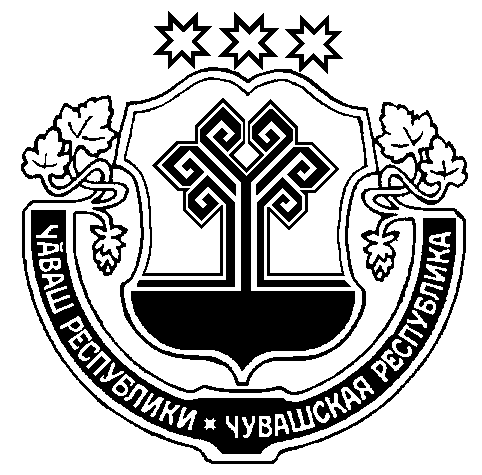 